Institución: Centro Municipal de Prevención de Violencia (Talleres Vocacionales)Nombre: Cocina InternacionalDescripción: Taller de formación vocacional donde los participantes aprenderán de la gastronomía de diversas culturas y la utilización de nuevos elementos para conseguir platos mejor elaborados.Fecha de Inicio de Ejecución: 29-07-2019.Fecha de Fin de Ejecución: 15-08-2019.Requisitos de participación:16 en adelanteLlenar ficha de inscripciónCopia de DUI y NITObjetivo: Capacitar a los participantes para que desarrollen habilidades en la preparación de alimentos de diferentes cultural y puedan emprender un negocio propio o tener una oportunidad laboral.Resultados: Se inscribieron 20 participantes de diferentes comunidades, de los cuales 18 terminaron el proceso de formación y recibieron su diploma de acreditación.Listado de asistencia.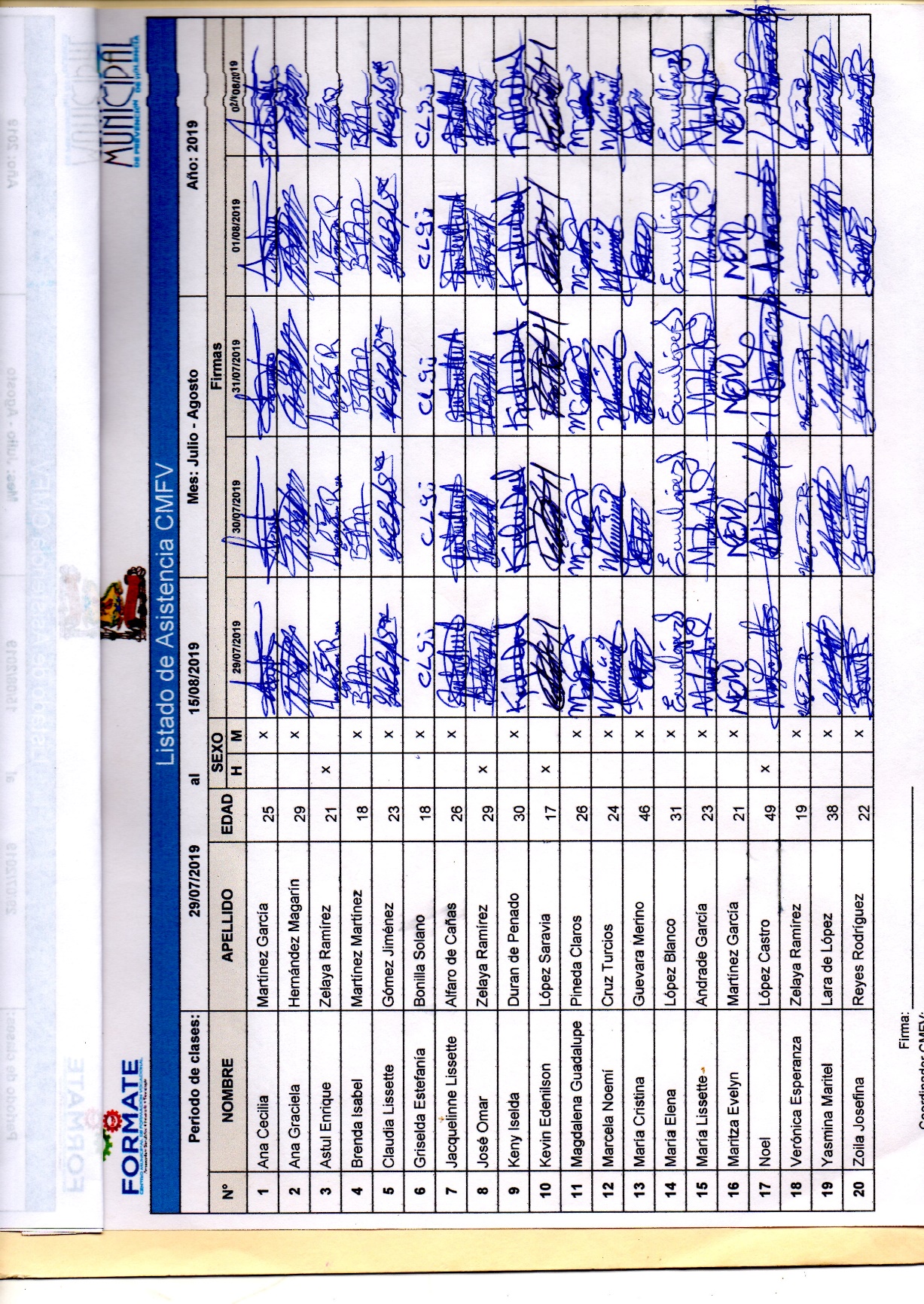 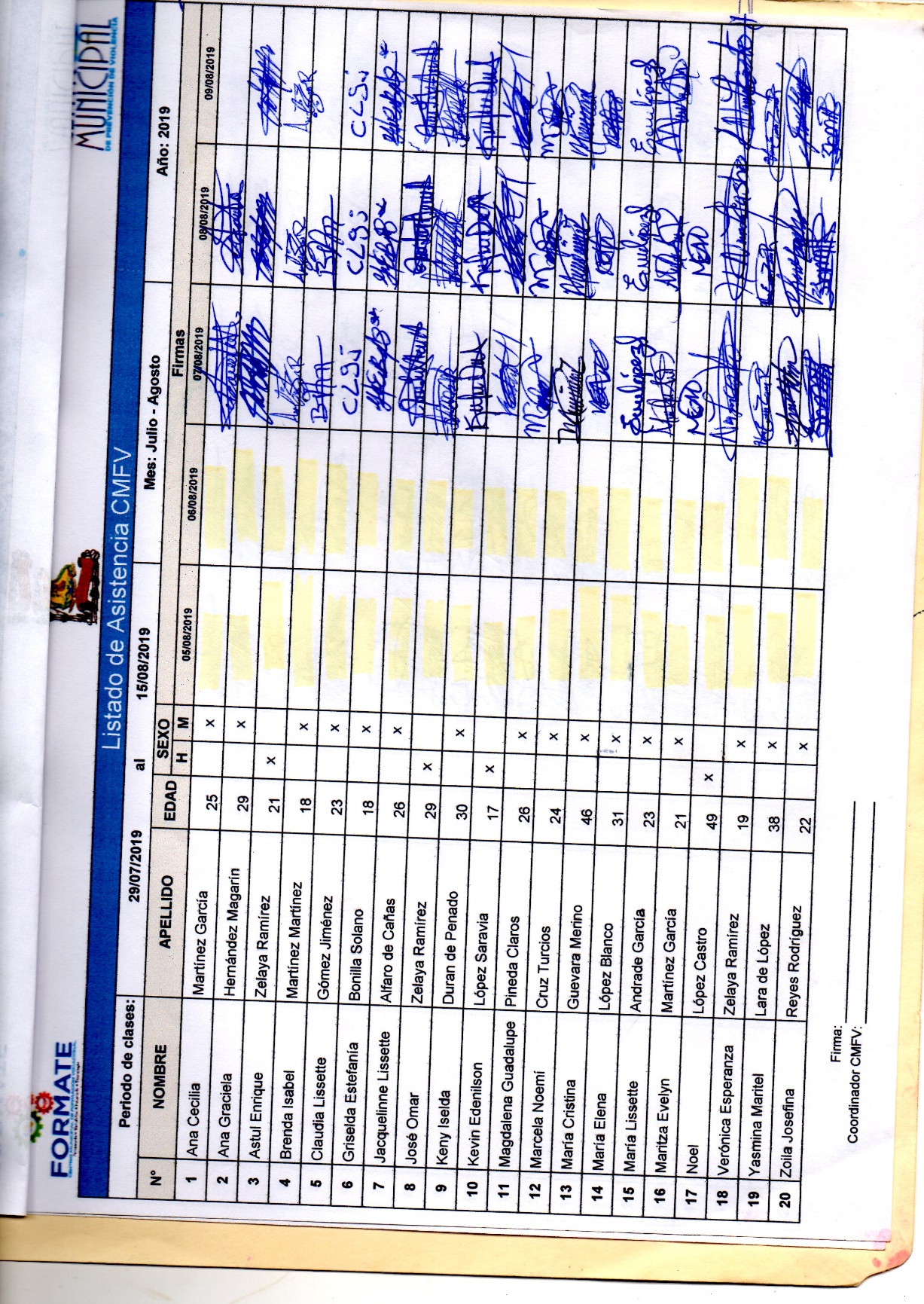 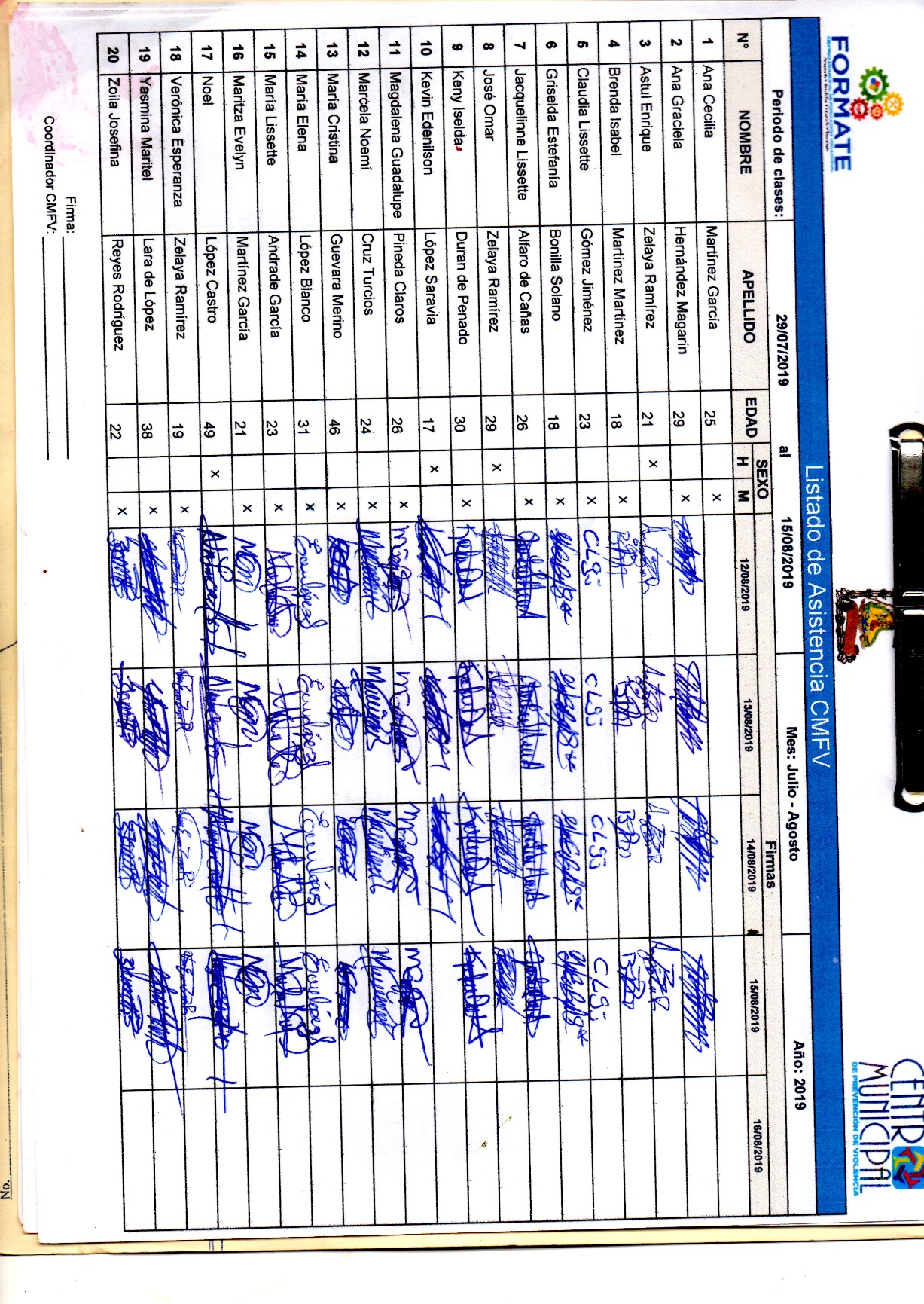 Fotografías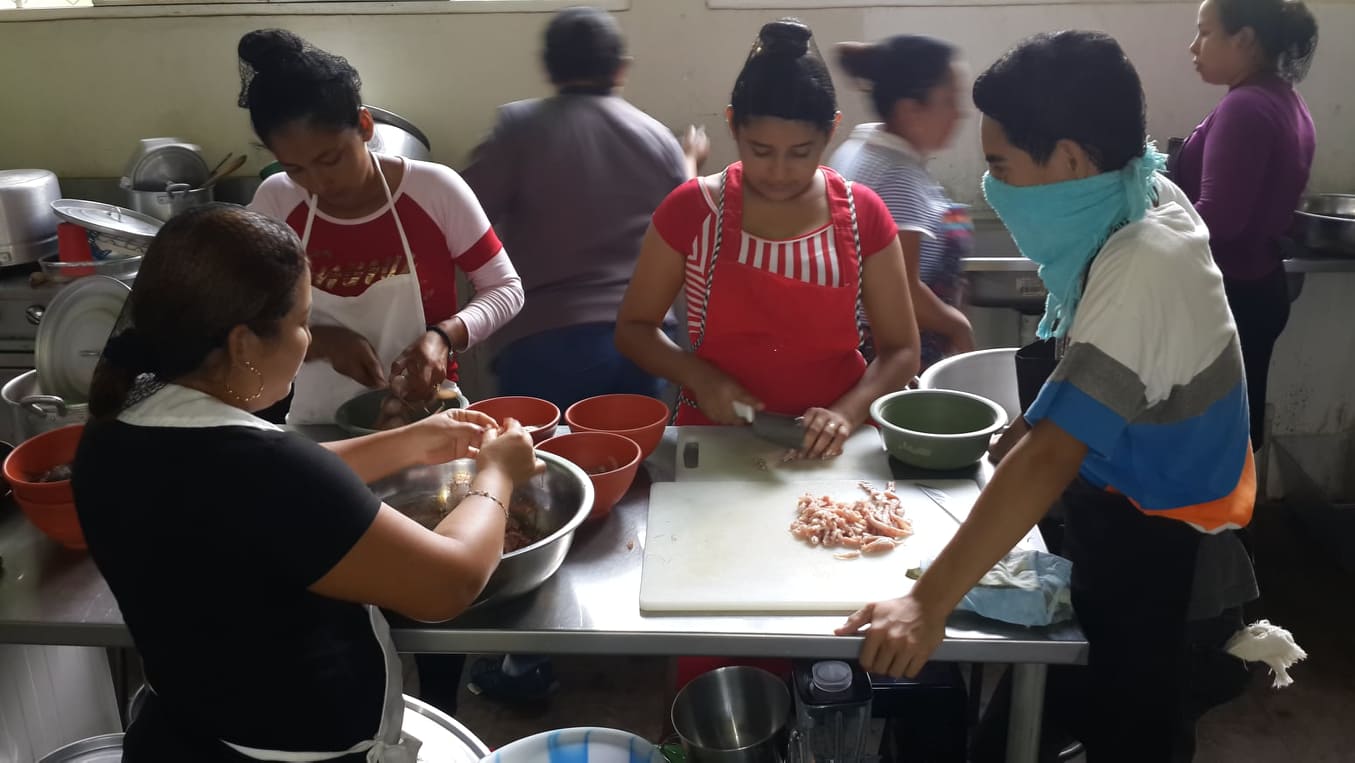 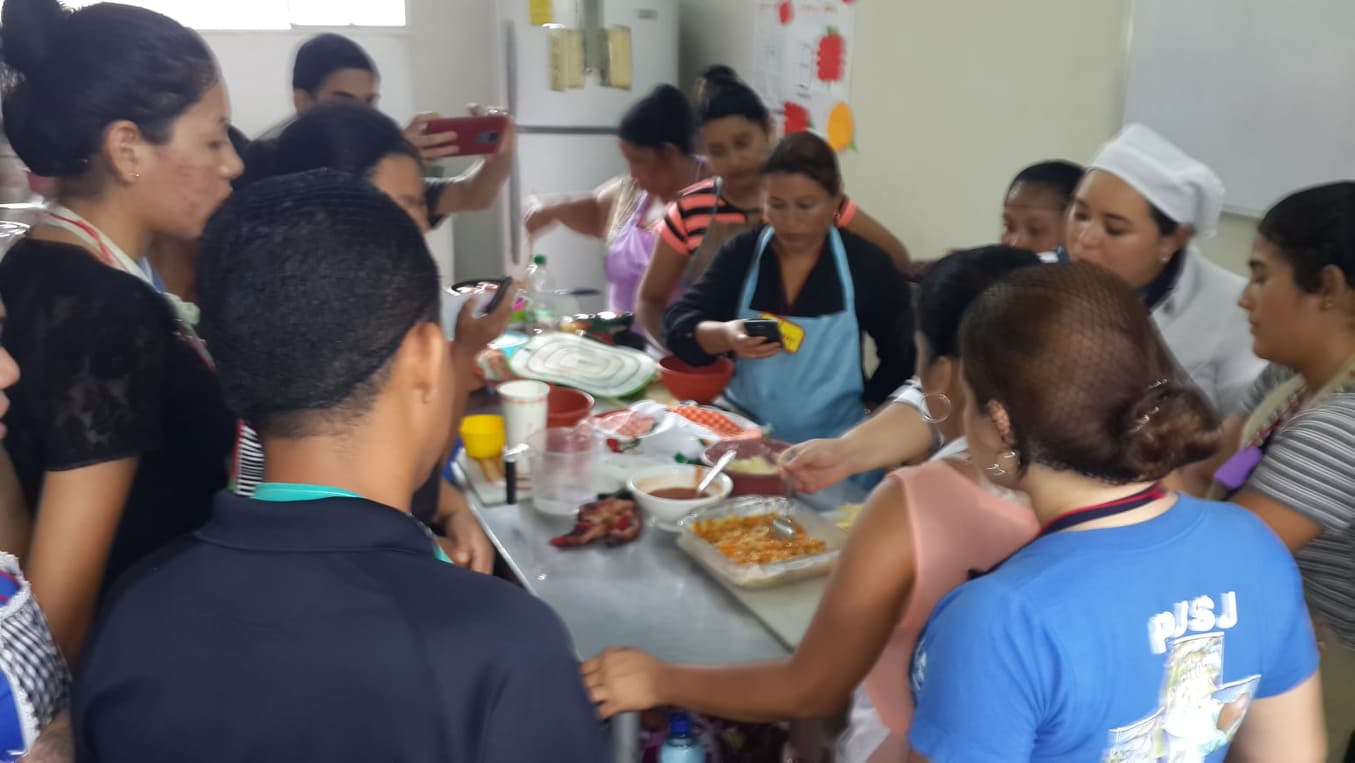 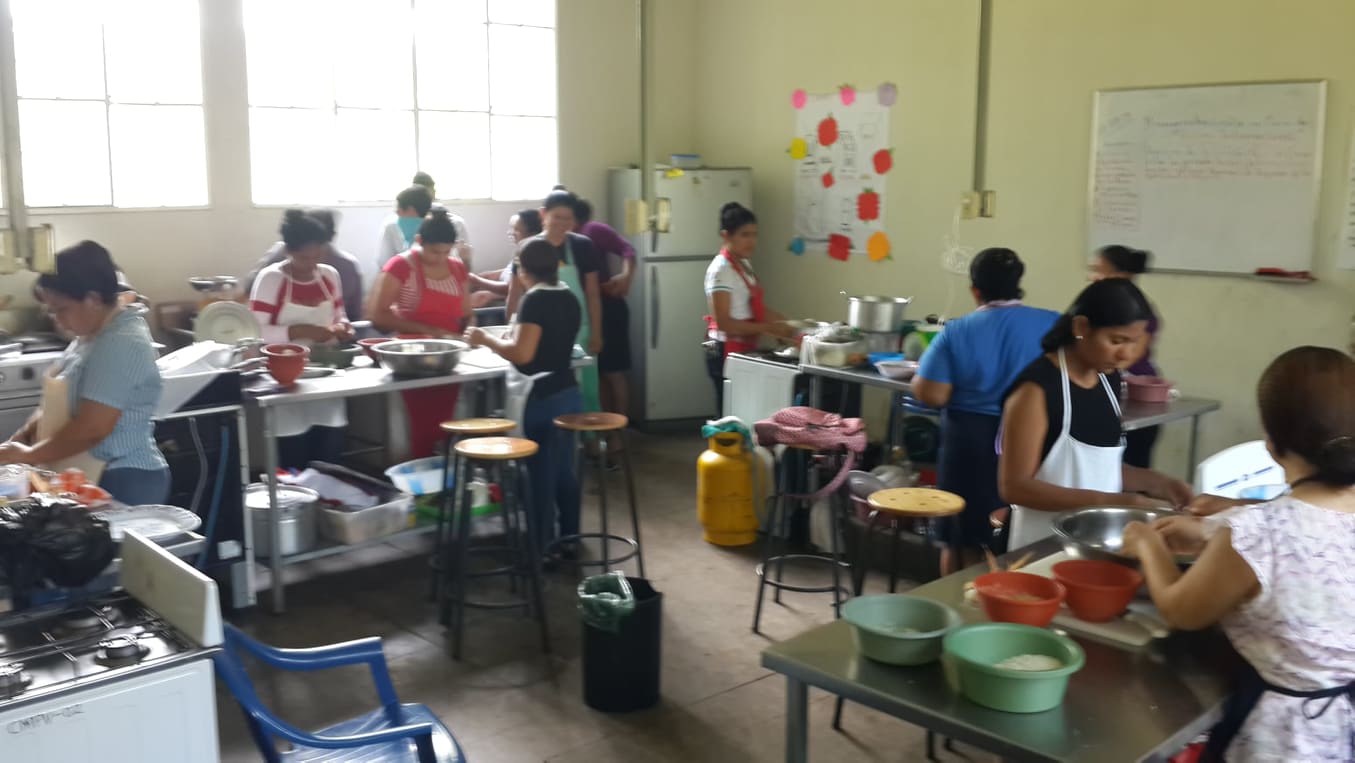 